St George Preschool CIO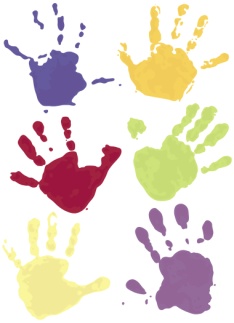 Netham House, Blackswarth Road, St. George BS5 8APTelephone 01179554271 Email stgeorgepreschoolcio@gmail.com  Level 3 Early Years PractitionerWe are looking to recruit a level 3 qualified practitioner working with children aged 2 to school age. We are looking for an experienced person with a good knowledge of the Early Years Foundation Stage to join our proactive, motivated, and passionate team. We provide children with 'in the moment' learning opportunities in a well-resourced indoor / outdoor learning environment.We are a busy and friendly Preschool and pride ourselves on providing level 3+ qualified practitioners to give all children the best start on their learning journey.  Interviews will be conducted on a continuous basis, upon receipt of suitable applications.For further information and an application pack please contact Sharon Carstairs, Preschool Manager via email stgeorgepreschoolcio@gmail.com or download from our website www.stgeorgepreschool.co.uk. In line with St George Preschool’s safeguarding policy this post is subject to 2 successful references and enhanced DBS.  St George Preschool is committed to promoting Equality and Diversity.Registered charity no: 1173714                              Ofsted no: EY552624